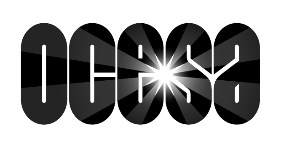 FOREIGNER ANUNCIA TRIUNFAL REGRESO A LA CIUDAD DE MÉXICO28 DE FEBRERO DE 2020 – PALACIO DE LOS DEPORTES  PREVENTA CITIBANAMEX: 18 Y 19 DE SEPTIEMBRE
VENTA GENERAL: 20 DE SEPTIEMBRECiudad de México, 11 de septiembre de 2019.- Foreigner, una de las bandas más comercialmente exitosas de la historia y creadora de algunos de los éxitos más duraderos del rock, anuncia hoy que ofrecerán un concierto en la Ciudad de México el próximo 28 de febrero de 2020. Los boletos estarán disponibles en una Preventa Exclusiva para tarjetahabientes Citibanamex el 18 y 19 de septiembre y en Venta General a partir del 20 de septiembre a través de www.ticketmaster.com.mx  y por teléfono al 53-25-9000, así como en la taquilla del recinto.Con diez álbumes multiplatino y 16 éxitos en el Top 30, FOREIGNER es aclamado universalmente como uno de los actos de rock más populares del mundo con un formidable arsenal musical que continúa impulsando giras con entradas agotadas y ventas de álbumes, que ahora superan los 80 millones.Responsables de algunos de los himnos más duraderos del rock and roll, incluidos "Juke Box Hero", "Cold As Ice", "Hot Blooded", "Waiting For A Girl Like You", "Feels Like The First Time", "Urgent" “Head Games”, “Say You Will”, “Dirty White Boy”, “Long, Long Way From Home” y el éxito mundial número 1, “I Want To Know What Love Is,” FOREIGNER sigue sacudiendo las listas a más de 40 años de su formación, con rotación masiva en estaciones de radio clásicas y con éxito continuo de sus  álbumes en el Top 200 de Billboard.La alineación de FOREIGNER incluye al fundador y miembro del Salón de la Fama de Compositores Mick Jones, el maestro visionario cuyo estilo de composición y  ganchos de guitarra imborrables continúan extendiendo la influencia de FOREIGNER y guían a la banda hacia nuevos horizontes; el cantante principal Kelly Hansen, uno de los mejores líderes del rock, quien ha llevado a FOREIGNER a la era digital mientras inspira a toda una nueva generación de fanáticos; el multi instrumentalista Tom Gimbel; el notable bajista Jeff Pilson, Michael Bluestein en los  teclados; el guitarrista Bruce Watson; y Chris Frazier en la batería.Un nuevo nivel de energía sin precedentes llevó al grupo a un resurgimiento de su música, lo cual habla de la perdurable popularidad de FOREIGNER.Adquiere tus boletos en la Preventa Citibanamex el 18 y 19 de septiembre o en la Venta General a partir del 20 de septiembre a través de www.ticketmaster.com.mx  y en el teléfono 53-25-9000, así como en la taquilla del recinto.Para obtener más información, visite: https://www.foreigneronline.com/tour y www.ocesa.com.mx